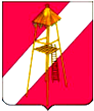 АДМИНИСТРАЦИЯ СЕРГИЕВСКОГО СЕЛЬСКОГО ПОСЕЛЕНИЯ КОРЕНОВСКОГО РАЙОНАПОСТАНОВЛЕНИЕ29 мая 2020 года					                                                     № 64ст. СергиевскаяО внесении изменений в постановление администрации Сергиевского сельского поселения от 28 августа 2017 года № 92 «Об образовании территориальной комиссии по профилактике правонарушений Сергиевского сельского поселения Кореновского района»В связи с произошедшими в  администрации Сергиевского сельского поселения кадровыми изменениями:1. Внести изменения в постановление администрации Сергиевского сельского поселения Кореновского района от 28 августа 2017 года № 92 «Об образовании территориальной комиссии по профилактике правонарушений Сергиевского сельского поселения Кореновского района», изложив приложение № 1 в новой редакции (приложение).2.Контроль за выполнением настоящего постановления возложить на ведущего специалиста общего отдела администрации Сергиевского сельского поселения Кореновского района С. Н. Кирьян.3. Распоряжение вступает в силу со дня его подписания.ГлаваСергиевского сельского поселенияКореновского района                                                                        А. П. Мозговой                                                                                     ПРИЛОЖЕНИЕ № 1                                                                                           УТВЕРЖДЕН							постановлением администрации                                            							Сергиевского сельского поселения							             Кореновского района								           от   29.05.2020 № 64СОСТАВтерриториальной комиссии по профилактике правонарушений Сергиевского сельского поселения Кореновского районаНачальник общего отделаадминистрацииСергиевского сельского поселения	                                               Е. А. ГоргоцкаяЛИСТ СОГЛАСОВАНИЯпроекта постановления администрации Сергиевского сельского поселения Кореновского района от  29 мая 2020 года № 64О внесении изменений в постановление администрации Сергиевского сельского поселения от 28 августа 2017 года № 92 «Об образовании территориальной комиссии по профилактике правонарушений Сергиевского сельского поселения Кореновского района»Проект подготовлен и внесен:Ведущий специалист общего отдела администрации Сергиевского сельского поселения Кореновского района			                                С.Н. КирьянПроект согласован:Начальник общего отдела администрации Сергиевского сельского поселения Кореновского района			                            Е.А. ГоргоцкаяМозговой Анатолий Петрович   - глава Сергиевского сельского поселения, председатель территориальной комиссии;- глава Сергиевского сельского поселения, председатель территориальной комиссии;ГоргоцкаяЕлена Александровна- начальник общего отдела администрации Сергиевского сельского поселения, заместитель председателя территориальной комиссии;- начальник общего отдела администрации Сергиевского сельского поселения, заместитель председателя территориальной комиссии;КирьянСветлана Николаевна- ведущий специалист общего отдела    администрации Сергиевского сельского поселения, секретарь территориальной комиссии;- ведущий специалист общего отдела    администрации Сергиевского сельского поселения, секретарь территориальной комиссии;Члены территориальной комиссии:Члены территориальной комиссии:Беляев Сергей Юрьевич - врач-нарколог наркологической службы ГБУЗ «Кореновская ЦРБ» МЗ КК (по согласованию);Бажукова Татьяна Николаевна- директор муниципального учреждения культуры «Сергиевский сельский Дом культуры»  (по согласованию);Дворниченко Сергей Леонидович - участковый уполномоченный полиции ОУУП и ПДН ОМВД России по  Кореновскому  району (по согласованию);Дмитриев Александр Николаевич- начальник Кореновского межмуниципального филиала ФКУ УИИ УФСИН России по Краснодарскому краю  (по согласованию);ДровняшинаТатьяна Семеновна- фельдшер ФАП х. Нижнего (по согласованию);КононенкоОльга Владимировна- председатель территориального общественного самоуправления № 2(по согласованию);Костенко Надежда Григорьевна - заведующая МДОБУ детский сад №32 «Солнышко» Сергиевского сельского поселения (по согласованию);КураковГеннадий Алексеевич- директор МОБУ СОШ № 6 (по согласованию);КуслийИрина Николаевна- председатель территориального общественного самоуправления № 3(по согласованию);Чепурная Мария Анатольевна- социальный педагог МОБУ СОШ № 6 (по согласованию);МакароваИрина Александровна - специалист по социальной работе отделения помощи семье и детям  ГБУСОКК  «Кореновский КЦСОН» (по согласованию);СаламашикИнна Павловна- заведующий отделением социального      обслуживания     на    дому  № 8 ГБУ СО КК «Кореновский КЦСОН» (по согласованию);Мирошникова Светлана Владимировна- инспектор  по делам несовершеннолетних ОПДН ОУУП и ПДН ОМВД России по Кореновскому району (по согласованию);Симоненко Виктор Юрьевич- член Сергиевского станичного казачьего общества (по согласованию);ХахуцкаяСветлана Викторовна- директор муниципального бюджетного учреждения культуры МБУК «Сергиевская сельская библиотека» (по согласованию);ХахуцкийАлександр Васильевич- директор  муниципального унитарного предприятия жилищно-коммунального хозяйства «Сергиевское» (по согласованию);Шевченко  Валерий Григорьевич-мастер Сергиевского участка ПАО «Кубаньэнерго» (по согласованию);Швыдкая Ирина Александровна- руководитель ГКУ КК «Центр занятости населения Кореновского района»   (по согласованию);Шевченко Анна Владимировна- заведующий отделением социального      обслуживания на дому  № 11 ГБУ СО КК «Кореновский КЦСОН» (по согласованию);Яровой Степан Николаевич- атаман Сергиевского станичного казачьего общества (по согласованию);